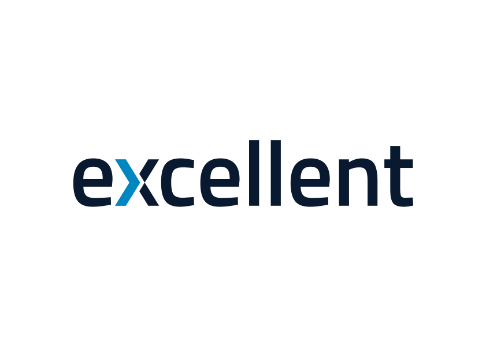 Akts par savstarpējo norēķinu salīdzināšanu Datums	«F_DATUM»Salīdzinot minēto uzņemumu savstarpējos norēķinus un pārbaudot apgrozījumu par periodu «F_PERIOD», konstatējam sekojošo sākuma saldo, apgrozījumu un beigu saldo EUR: Saskaņā ar «F_EGETNAMN» datiem pa kredītu:Saskaņā ar «F_KUNDNAMN» datiem pa debetu:Lūdzam Jūs 10 dienu laikā šo aktu izskatīt, parakstīt un atsūtīt uz e-pastu: «F_EGENEMAIL»Ja apstiprinajums norādītajā termiņā netiks saņemts, uzskatīsim, ka piekrītat mūsu datiem un pretenzijas par to netiks celtas. Ja mūsu uzrādītais atlikums nesaskan ar Jūsu grāmatvedības datiem, lūdzam norādīt starpību un attiecīgo pamatojuma dokumentu numuru un datumu.Klients:«F_EGETNAMN»Reģ.Nr.:«F_EGETORGNR»Jur.adress«F_EGENADRESS»Tālrunis:«F_EGENTEL»Piegādātājs:«F_KUNDNAMN»Reģ.Nr.:«F_REGNUMBER1»Jur.adress«F_ADRESS»Sākuma atlikums«F_STARTBAL»Izmaiņas periodā«F_CHANGEPERIOD»Beigu alikums «F_TOTPLUSONACC»Sākuma atlikumsIzmaiņas periodāBeigu alikums «F_EGETNAMN»«F_KUNDNAMN»GrāmatvedeGrāmatvedeVārds UzvārdsVārds UzvārdsParakstsParaksts